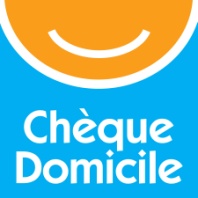 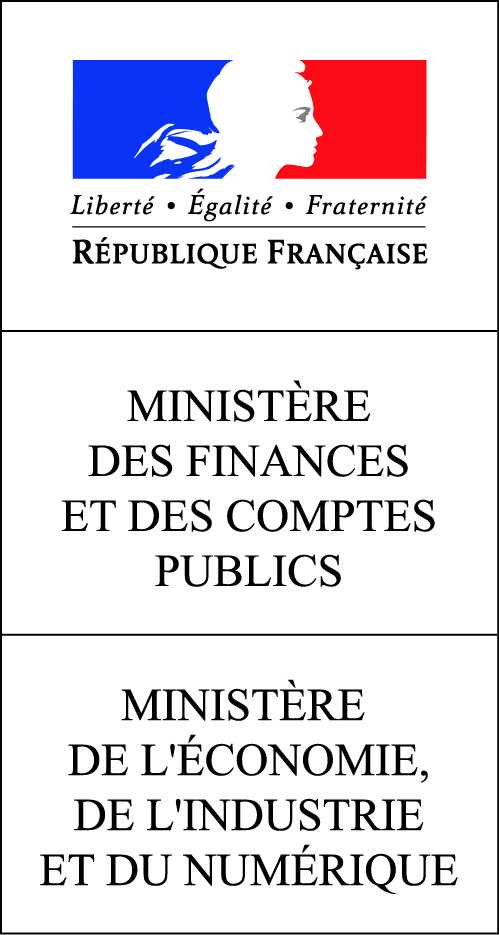 CESU « AIDE A LA PARENTALITE 6/12 ANS » Attestation de prestation de service à titre onéreuxFormulaire disponible sur la page internet www.chequedomicile.fr/client/MEFA joindre obligatoirement à toute demande de CESU « Aide à la parentalité 6/12 ans»Les signatures du bénéficiaire et du prestataire de service sont obligatoires.Ce document peut être renseigné dès le premier jour de la prestationParent bénéficiaire :Je certifie exacts les renseignements indiqués ci-dessous et atteste sur l’honneur que je demande des CESU « Aide à la parentalité 6/12 ans » pour régler tout ou partie des activités suivantes :- la garde à domicile ou hors du domicile,- l’accompagnement des enfants sur le trajet domicile/école,- le soutien scolaire ou les cours à domicile.Date				              Signature obligatoire du bénéficiaireEnfant pour lequel la prestation a été/sera effectuée :Nom : ……………………………………………………………      Prénom : ……………………………………………………………………Date de naissance : l__l__l / l__l__l / l__l__l__l__l Code postal de naissance : l__l__l__l__l__l  Rang : l__l__l  Prestataire assurant la prestation de service :Cas n°1 : emploi direct Madame 	          		  Monsieur  Nom : ………………………………………………………………….        Prénom : ………………………………………………………………………Cas n°2 : structure agréée Dénomination sociale : ……………………………………………………………………………………………………………………………………..Cas n°3 : structure mandataireDénomination sociale : ………………………………………………………………………………………………………………………………………Type de prestations :  Garde à domicile	  Garde hors du domicile (hors centres aérés) Accompagnement des enfants sur le trajet domicile/école Soutien scolaire Cours à domicileDateSignature obligatoire du salarié			Signature et cachet obligatoires de l’organisme(cas 1)							(cas 2 et 3)